от 31.01.2024 года                                                    				                              № 305ЧеремховоВ соответствии с Федеральным законом от 6 октября 2003 года               № 131-ФЗ «Об общих принципах организации местного самоуправления в Российской Федерации», руководствуясь статьями 34, 51 Устава Черемховского районного муниципального образования, Дума Черемховского районного муниципального образованиярешила:1. Внести в Положение «О почетном звании «Почётный гражданин Черемховского района», утвержденное решением Думы Черемховского районного муниципального образования от 27 июня 2012 года № 213             (с изменениями, внесенными решениями Думы Черемховского районного муниципального образования от 13 апреля 2016 года № 76, от 12 июля      2017 года № 159, от 19 июля 2018 года № 255, от 26 мая 2021 года № 119,     от 5 июля 2023 года № 271) следующие изменения:1.1. пункт 3.1 изложить в следующей редакции:«3.1. Лицу, удостоенному звания «Почетный гражданин» предоставляются следующие льготы:- единовременная денежная выплата в размере 3000 (три тысячи) рублей 00 копеек;- ежемесячная денежная выплата в размере 5000 (пять тысяч) рублей 00 копеек;- безотлагательный прием мэром, председателем Думы Черемховского районного муниципального образования, главами поселений Черемховского районного муниципального образования, должностными лицами администрации Черемховского районного муниципального образования и ее структурных подразделений, должностными лицами муниципальных предприятий, учреждений и организаций;- бесплатное посещение районных зрелищных и спортивных мероприятий;- помощь в организации похорон с необходимыми почестями в случае смерти Почетного гражданина;- подписка на газету «Моё село, край Черемховский» сроком на один год».2. Помощнику депутата Думы Черемховского районного муниципального образования Носовой В.А.:2.1. внести информационную справку в оригинал решения Думы Черемховского районного муниципального образования от 27 июня 2012 года № 213 «Об утверждении Положения «О почетном звании «Почётный гражданин Черемховского района» о дате внесения в него изменений настоящим решением Думы Черемховского районного муниципального образования; 2.2. направить на опубликование настоящее решение Думы Черемховского районного муниципального образования в газету «Моё село, край Черемховский» и разместить на официальном сайте Черемховского районного муниципального образования в информационно – телекоммуникационной сети «Интернет.3. Настоящее решение Думы Черемховского районного муниципального образования вступает в силу после его официального опубликования.4. Контроль за исполнением настоящего решения возложить на руководителя аппарата администрации Рихальскую М.Г. Председатель районной Думы 					         Л.М. КозловаМэр района									         С.В. МарачПОДГОТОВИЛСтарший инспектор администрации                                            Е.В. Макарова                               «_____» ______________2024СОГЛАСОВАНОНачальник отдела правовогообеспечения                                                                                    С.А. Ермаков«____» ______________2024Начальник финансовогоуправления 								    Ю.Н. Гайдук«___»_______________2024Руководитель аппарата администрации                                                                               М.Г. Рихальская«_____» _____________2024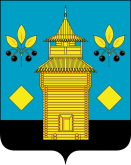 РОССИЙСКАЯ ФЕДЕРАЦИЯРОССИЙСКАЯ ФЕДЕРАЦИЯЧеремховское районное муниципальное образованиеРайонная ДумаР Е Ш Е Н И ЕЧеремховское районное муниципальное образованиеРайонная ДумаР Е Ш Е Н И ЕО внесении изменений в Положение «О почетном звании «Почетный гражданин Черемховского района», утвержденное решением Думы Черемховского районного муниципального образования от 27 июня 2012 года № 213 